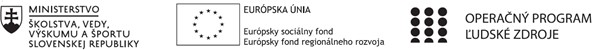 Správa o činnosti pedagogického klubu1. Prioritná osVzdelávanie2. Špecifický cieľ1.1.1 Zvýšiť inkluzívnosť a rovnaký prístup kukvalitnému vzdelávaniu a zlepšiť výsledky a kompetencie detí a žiakov3. PrijímateľGymnázium, Park mládeže 5, 040 01 Košice4. Názov projektuZvýšenie kvality vzdelávania v Gymnáziu Park mládeže 5 v Košiciach5. Kód projektu ITMS2014+312011X6576. Názov pedagogického klubuPedagogický klub interaktívne metódy vo výučbe žiakov7. Dátum stretnutia pedagogického klubu16.3.20218. Miesto stretnutia pedagogického klubuOnline9. Meno koordinátora pedagogického klubuMgr.Andrea Spišáková10. Odkaz na webové sídlo zverejnenejsprávyhttps://gpm.edupage.org/a/zvysenie-kvality-vzdelavania11.Manažérske  zhrnutie :  - krátka notácia, kľúčové slováČlenovia klubu sa diskutovali a vymieňali si skúsenosti o online učení cez teams, zhodnotili pozitíva a negatíva tohto spôsobu vyučovania. Riešili vzniknuté problémy a situácie.. Kľúčové slová : teams, vyučovací proces12. Hlavné body, témy stretnutia, zhrnutie priebehu stretnutia: Otvorenie stretnutiaČlenovia zhodnotili prácu cez teams . Členovia klubu diskutovali o pozitívach a negatívach tohto spôsobu učenia. Riešili vzniknuté problémy a situácie. Záver stretnutia.      13. Závery a odporúčania : Členovia klubu sa zhodli, že učenie cez teams ma pozitíva v tom, že rozvíjajú svoje IKT zručnosti , ale aj negatíva, pretože klesajú pracovné návyky žiakov, chýba im sociálna interakcia a množstvo takto získaných vedomostí je menšie. 14. Vypracoval ( meno a priezvisko)Mgr. Andrea Spišáková15. Dátum 16.3.202116. Podpis17. Schválil ( meno a priezvisko )Mgr. Milan Marinčák18. Dátum 16.3.202119.Podpis